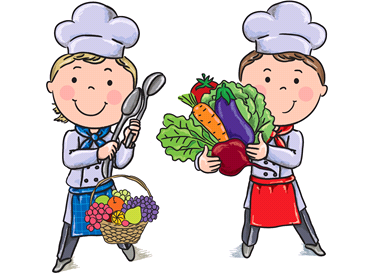 KASIM AYI YEMEK LİSTESİ TARİHKAHVALTIÖĞLE YEMEĞİ02/11/2020Açık BüfeÇorba, sebzeli bulgur pilavı, fırında baget, havuç salatası03/11/2020Açık BüfeKıymalı pırasa, tereyağlı peynirli erişte, yoğurt04/11/2020Açık BüfeEtli kuru fasulye, pirinç pilavı, turşu, yoğurt09/11/2020Açık BüfeOrman kebabı, tereyağlı makarna, cacık10/11/2020Açık BüfeTavuk sote, nohutlu pirinç pilavı, salata11/11/2020Açık BüfeEzogelin çorba, mantı, salata